UNIONE DEI COMUNI DEL SARRABUS UFFICIO DI PIANO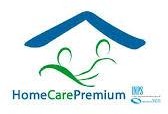 AMBITO SARRABUS GERREIMODELLO EREVOCA AFFIDAMENTO E NUOVO AFFIDAMENTOIl/La sottoscritto/a  			 Residente a 	in via/loc. 	  Codice fiscale   tel/cell 	 DICHIARAdi aver revocato l’affidamento delle prestazioni integrative nei confronti del soggetto erogatore:a far data dal 	 e che la stessa ha erogato leprestazioni di  			 per n. ore 	fino alla data del 	per un importo totale pariad € 	;     di	  aver	scelto	come	soggetto	erogatore	delle	prestazioni	integrative	il	seguente	soggetto: 	, iscritto al registro del “volontariato sociale e del terzo settore” dell’Ambito Sarrabus Gerrei, per le seguenti prestazioni: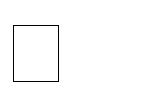 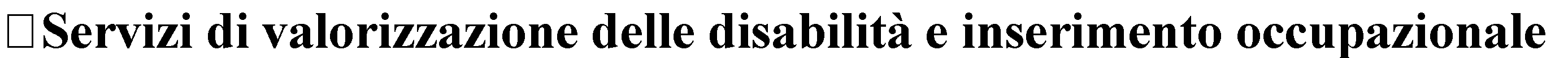 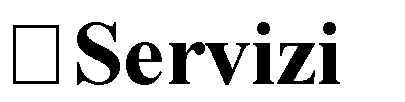 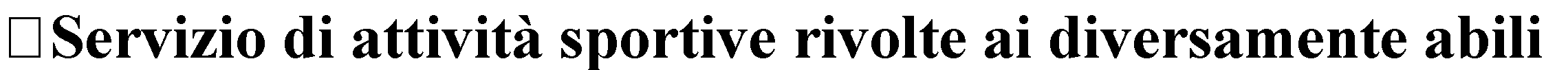 per l’importo totale di euro (€)  	Di autorizzare al trattamento dei dati personali ai sensi del D. Lgs. 196/2003.Soggetto  erogatore  (cooperative  sociali  associazioni  di  volontariato  e  altri organismi)   	 	  con   sede   legale  (Comune)    	 	  P.   IVA 	Rappresentante legale 	e-mail/Pec	 Tel.  		DICHIARAai sensi e per gli effetti del DPR 445/2000 di essere iscritto al registro del Volontariato sociale e del terzo settore dell’Ambito PLUS Sarrabus Gerrei e di impegnarsi ad erogare le prestazioni integrative previste dal Piano Assistenziale Home   Care   Premium  2019 ( 	 		, per l’importo totale di euro (€) 	)N.B: il suddetto modulo va redatto in duplice copia di cui una trattenuta dal soggetto beneficiario e l’altra dal soggetto erogatore il quale avrà cura di inviarla all’Ufficio di Piano, prima dell’erogazione del servizio, in caso contrario non si provvederà alla liquidazione. Nel caso in cui il beneficiario usufruisca di diverse prestazioni e intenda affidarle a diversi soggetti erogatori, dovranno essere compilati tanti modelli quanti sono i diversi soggetti erogatori.Firma del Beneficiario/ResponsabileProgetto Home Care Premium 2019	Firma/timbro del soggetto erogatoreALLEGARE FOTOCOPIA DEL DOCUMENTO DI IDENTITA’IN CORSO DI VALIDITA’ DEI FIRMATARI